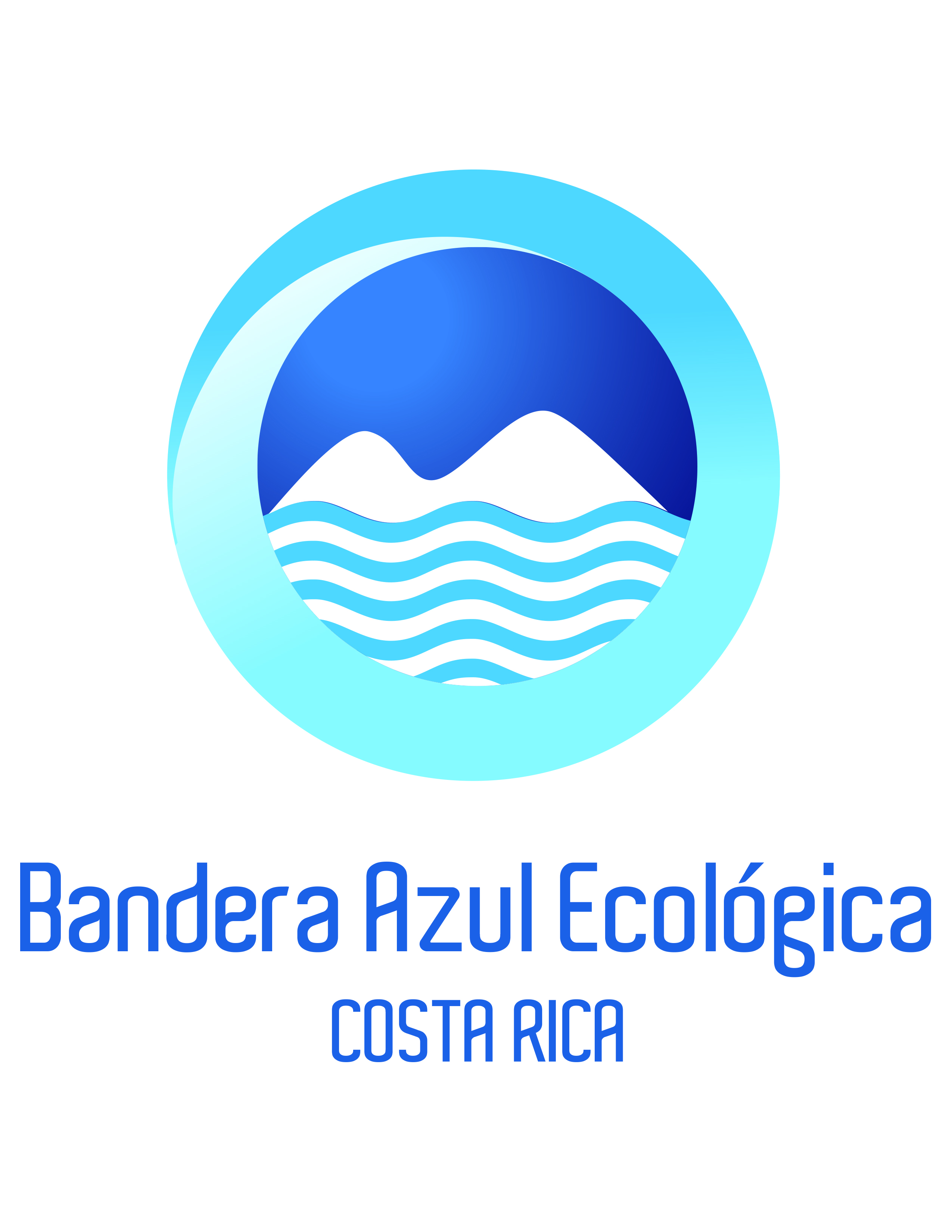 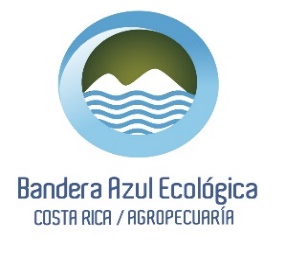 Datos generales para la identificación de la finca o empresaBreve descripción de la finca o empresa:Recurso hídricoFuentes de agua disponibles Datos de MediciónConsumo de agua del año anterior al primer año de participación:Energía eléctricaDescripción del uso que se le da a la energía eléctrica en la unidad productiva.Datos de MediciónConsumo de energía eléctrica del año anterior al primer año de participación:Combustibles fósiles.Datos de MediciónConsumo de combustibles fósiles del año anterior al primer año de participación:Insumos agropecuariosDatos de MediciónConsumo de insumos agropecuarios del año anterior al primer año de participación:Gestión de residuosInventario de las prácticas de gestión de residuos que se aplican en la unidad productivaManejo y conservación de suelosDescripción de las prácticas de manejo de suelos que se aplican en la unidad productivaProyección empresarialDescribir las actividades de educación ambiental que se ha realizado para sensibilizar a los colaboradores y a la comunidadBienestar animalPrácticas para dotar de condiciones para el bienestar animal.Programa de manejo sanitario, alimenticio y reproductivo de los animalesAdaptación¿En años recientes, se ha visto afectada la organización o su actividad debido a algún evento climático? En caso afirmativo, ¿Cuáles? ¿Se tomó alguna medida tendiente a disminuir la vulnerabilidad de la organización ante los eventos climáticos potenciales? En caso afirmativo, ¿Cuáles?¿Se han identificado los eventos climáticos que, eventualmente, podrían generar algún impacto sobre la organización y su actividad? En caso afirmativo, ¿Cuáles?Nombre de la finca o empresa:Ubicación(provincia, cantón, distrito):Nombre del gerente o encargado:Nombre del coordinador el Comité Local de PBAE:Fecha de elaboración del diagnósticoFuente de aguaUsoConsumo mensual de agua en m3Consumo mensual de agua en m3Consumo mensual de agua en m3Consumo mensual de agua en m3Consumo mensual de agua en m3Consumo mensual de agua en m3Consumo mensual de agua en m3Consumo mensual de agua en m3Consumo mensual de agua en m3Consumo mensual de agua en m3Consumo mensual de agua en m3Consumo mensual de agua en m3Consumo mensual de agua en m3Consumo mensual de agua en m3Medidor/MesEneFebMarAbrMayJunJulAgoSetOctNovDicTotalNúmero NISOtra fuenteConsumo mensual de electricidad en kW/hConsumo mensual de electricidad en kW/hConsumo mensual de electricidad en kW/hConsumo mensual de electricidad en kW/hConsumo mensual de electricidad en kW/hConsumo mensual de electricidad en kW/hConsumo mensual de electricidad en kW/hConsumo mensual de electricidad en kW/hConsumo mensual de electricidad en kW/hConsumo mensual de electricidad en kW/hConsumo mensual de electricidad en kW/hConsumo mensual de electricidad en kW/hConsumo mensual de electricidad en kW/hConsumo mensual de electricidad en kW/hMedidor/MesEneFebMarAbrMayoJunJulAgoSeptOctNovDicTotalNúmero NISEOtro medidorTipo de Combustible/MesCantidad de combustibles fósiles consumidos (litros). Cantidad de combustibles fósiles consumidos (litros). Cantidad de combustibles fósiles consumidos (litros). Cantidad de combustibles fósiles consumidos (litros). Cantidad de combustibles fósiles consumidos (litros). Cantidad de combustibles fósiles consumidos (litros). Cantidad de combustibles fósiles consumidos (litros). Cantidad de combustibles fósiles consumidos (litros). Cantidad de combustibles fósiles consumidos (litros). Cantidad de combustibles fósiles consumidos (litros). Cantidad de combustibles fósiles consumidos (litros). Cantidad de combustibles fósiles consumidos (litros). Cantidad de combustibles fósiles consumidos (litros). Tipo de Combustible/MesEneFebMarAbrMayJunJulAgoSetOctNovDicTotalDieselGasolinaOtroNombre del productoCantidad consumida                                (Especificar la unidad de medida: litros, kilogramos, galones, sacos u otros)Nombre del residuoMecanismo de disposición                                      ActividadLogros alcanzadosBeneficiarios